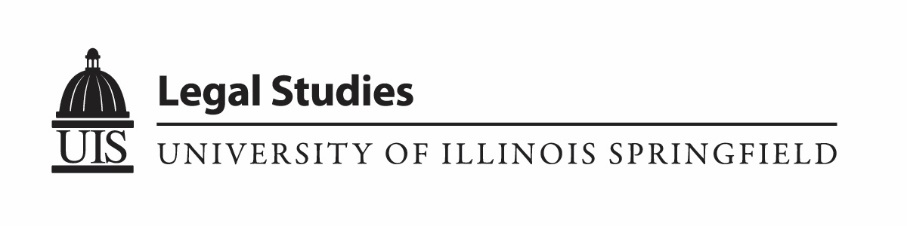 Legal Studies Master’s Degree Student Course Plan – 2020/2021Please create your draft course plan below, noting the year and semester you plan to take each of the following courses:LES 401 – Legal Research and Citation (4 credit hours) Preliminary course.  Generally offered only online in the spring semester. (*Students with professional or academic legal research and citation experience may petition to have this course waived with the approval of their advisor.)LES 501 – Introduction to Graduate Legal Studies (4 credit hours) Taken first fall semesterLES 512 – Theories of Justice (4 credit hours) Generally only offered in the spring semesterLES 513 – Seminar in Politics and Law (4 credit hours) Generally only offered in the fall semesterLES 587 – Public Advocacy (4 credit hours) Should take fall semester after successful completion of LES 401 and LES 501.  Must complete LES 401 & LES 501 prior to taking LES 587LES 504 – Graduate Capstone Seminar or LES 590 - Thesis (4 credit hours) Taken final spring semester. Must complete LES 587 prior to taking LES 504.  Electives (16 credit hours) Must be at the 400 or 500 level.  A minimum of 8 credit hours of LES prefixed electives are required. Must be pre-approved by the student’s faculty advisor.  Four credit hours may be substituted with clinical education (LES 554: Clinical Education)  if approved by advisor.Draft Course PlanYear 1 – Fall Semester:Year 1 – Spring Semester: Year 1 – Summer Semester: Year 2 – Fall Semester: Year 2 – Spring Semester: Year 2– Summer Semester: Year 3 – Fall Semester: Year 3 – Spring Semester: Year 4 – Fall Semester: Year 4 – Spring Semester: Common Legal Studies Master’s Degree Course PlansFall Entry – Two Year Plan – No Summer CoursesYear 1 – Fall Semester: LES 501, LES 513, ElectiveYear 1 – Spring Semester: LES 401, LES 512, ElectiveYear 2 – Fall Semester: LES 587, ElectiveYear 2 – Spring Semester: LES 504, ElectiveFall Entry – Two Year Plan – Summer CoursesYear 1 – Fall Semester: LES 501, LES 513Year 1 – Spring Semester: LES 401, LES 512, Year 1 – Summer Semester: ElectiveYear 2 – Fall Semester: LES 587, ElectiveYear 2 – Spring Semester: LES 504, ElectiveYear 2 – Summer Semester: ElectiveFall Entry – Three Year Plan Year 1 – Fall Semester: LES 501, ElectiveYear 1 – Spring Semester: LES 401Year 1 – Summer Semester: ElectiveYear 2 – Fall Semester: LES 587Year 2 – Spring Semester: LES 512Year 2– Summer Semester: Elective Year 3 – Fall Semester: LES 513, ElectiveYear 3 – Spring Semester: LES 504Spring Entry – Three Year Plan Year 1 – Spring Semester: Elective Year 1 – Summer Semester: ElectiveYear 2 – Fall Semester: LES 501, LES 513Year 2 – Spring Semester: LES 512, LES 401Year 2 – Summer Semester: ElectiveYear 2 – Fall Semester: LES 587, ElectiveYear 3 – Spring Semester: LES 504Fall Entry – Four Year PlanYear 1 – Fall Semester: LES 501Year 1 – Spring Semester: LES 401Year 1 – Summer Semester: ElectiveYear 2 – Fall Semester: LES 587Year 2 – Spring Semester: LES 512Year 2– Summer Semester: Elective Year 3 – Fall Semester: LES 513Year 3 – Spring Semester: ElectiveYear 4 – Fall Semester: ElectiveYear 4 – Spring Semester: LES 504